Optional Whole Group Lesson Progression Unit Pacing: 8 weeksOptional Whole Group Lesson Progression (Contined)Unit Pacing: 8 weeks*Unit pacing is approximate. Some lessons may take more than one day. Use teacher discretion based on student need when planning unit length. Prerequisite Skills (Grade 4)Unit Five Standards Grade 5Looking Ahead (Grade 6)Fraction x Whole NumberUnderstand a/b is a multiple of 1/b ( 5/4 = 5 x ¼ ).Solve word problems with visual fraction models and equations (fraction x whole number).Apply area and perimeter formulas for rectangles.Number and Operations Fractions 3: Interpret a fraction as division of the numerator by the denominator (a/b = a ÷ b). Solve word problems involving division of whole numbers leading to answers in the form of fractions or mixed numbers, e.g., by using visual fraction models or equations to represent the problem. For example, interpret 3/4 as the result of dividing 3 by 4, noting that 3/4 multiplied by 4 equals 3, and that when 3 wholes are shared equally among 4 people each person has a share of size 3/4. If 9 people want to share a 50-pound sack of rice equally by weight, how many pounds of rice should each person get? Between what two whole numbers does your answer lie?I can interpret a fraction as division of the numerator by the denominator (a/b = a ÷ b) I can solve word problems involving division of whole numbers with quotients as fractions or mixed numbers. Interpret and compute quotients of fractions, and solve word problems involving division of fractions by fractions, e.g., by using visual fraction models and equations to represent the problem.Find the area of right triangles, other triangles, special quadrilaterals, and polygons by composing into rectangles or decomposing into triangles and other shapes; apply these techniques in the context of solving real-world and mathematical problems.Fraction x Whole NumberUnderstand a/b is a multiple of 1/b ( 5/4 = 5 x ¼ ).Solve word problems with visual fraction models and equations (fraction x whole number).Apply area and perimeter formulas for rectangles.Number and Operations Fractions 4a + 4b: Apply and extend previous understandings of multiplication to multiply a fraction or whole number by a fraction.a. Interpret the product (a/b) × q as a parts of a partition of q into b equal parts; equivalently, as the result of a sequence of operations a × q ÷ b. For example, use a visual fraction model to show (2/3) × 4 = 8/3, and create a story context for this equation. Do the same with (2/3) × (4/5) = 8/15. (In general, (a/b) × (c/d) = ac/bd.)b. Find the area of a rectangle with fractional side lengths by tiling it with unit squares of the appropriate unit fraction side lengths, and show that the area is the same as would be found by multiplying the side lengths. Multiply fractional side lengths to find areas of rectangles, and represent fraction products as rectangular areas.I can multiply fractions (which includes multiplying fractional side lengths to find the area of a rectangle). Interpret and compute quotients of fractions, and solve word problems involving division of fractions by fractions, e.g., by using visual fraction models and equations to represent the problem.Find the area of right triangles, other triangles, special quadrilaterals, and polygons by composing into rectangles or decomposing into triangles and other shapes; apply these techniques in the context of solving real-world and mathematical problems.Express measurements in a larger unit in terms of a smaller unit and record as number pairs (1,12) (2,24) (3,36)…Word problems with all operations that involve: distance, time, volume, ,mass, money – including simple fractions and decimals.Solve word problems with visual fraction models and equations (fraction x whole number).Number and Operations Fractions 5: Interpret multiplication as scaling (resizing), by:.b. Explaining why multiplying a given number by a fraction greater than 1 results in a product greater than the given number (recognizing multiplication by whole numbers greater than 1 as a familiar case); explaining why multiplying a given number by a fraction less than 1 results in a product smaller than the given number; and relating the principle of fraction equivalence a/b = (n×a)/(n×b) to the effect of multiplying a/b by 1.I can explain why multiplying an improper fraction by a whole number will result in a product greater than the whole number. I can explain why multiplying a fraction by one (which can be written as various fractions, ex. 2/2, 3/3 , etc.) results in an equivalent fraction. I can explain why multiplying a fraction by a fraction will result in a product smaller than the factors.Apply and extend previous understandings of multiplication and division to divide fractions by fractions.Interpret and compute quotients of fractions, and solve word problems involving division of fractions by fractions, e.g., by using visual fraction models and equations to represent the problem. In sixth grade, they will use this foundational understanding to divide into and by more complex fractions and develop abstract methods of dividing by fractions.Express measurements in a larger unit in terms of a smaller unit and record as number pairs (1,12) (2,24) (3,36)…Word problems with all operations that involve: distance, time, volume, ,mass, money – including simple fractions and decimals.Solve word problems with visual fraction models and equations (fraction x whole number).Number and Operations Fractions 6: Solve real world problems involving multiplication of fractions and mixed numbers, e.g., by using visual fraction models or equations to represent the problem.I can represent and solve word problems involving multiplication of fractions and mixed numbers.Apply and extend previous understandings of multiplication and division to divide fractions by fractions.Interpret and compute quotients of fractions, and solve word problems involving division of fractions by fractions, e.g., by using visual fraction models and equations to represent the problem. In sixth grade, they will use this foundational understanding to divide into and by more complex fractions and develop abstract methods of dividing by fractions.Prerequisite Skills (Grade 4)Unit Five Standards (Continued) Grade 5Looking Ahead (Grade 6)Know relative size of units including (km, m, cm, kg, g, lb, oz, l, ml, hr, min, sec)Express measurements in a larger unit in terms of a smaller unit and record as number pairs (1,12) (2,24) (3,36)…Word problems with all operations that involve: distance, time, volume, ,mass, money – including simple fractions and decimals.Solve word problems with visual fraction models and equations (fraction x whole number)Number and Operations Fractions 7: Apply and extend previous understandings of division to divide unit fractions by whole numbers and whole numbers by unit fractions.a. Interpret division of a unit fraction by a non-zero whole number, and compute such quotients. For example, create a story context for (1/3) ÷ 4, and use a visual fraction model to show the quotient. Use the relationship between multiplication and division to explainthat (1/3) ÷ 4 = 1/12 because (1/12) × 4 = 1/3.I can represent division of a fraction by a non-zero whole number.b. Interpret division of a whole number by a unit fraction, and compute such quotients. For example, create a story context for 4 ÷ (1/5), and use a visual fraction model to show the quotient. Use the relationship between multiplication and division to explain that4 ÷ (1/5) = 20 because 20 × (1/5) = 4.I can represent division of a whole number by a fraction.c. Solve real world problems involving division of unit fractions by non-zero whole numbers and division of whole numbers by unit fractions, e.g., by using visual fraction models and equations to represent the problem. For example, how much chocolate will each person get if 3 people share 1/2 lb of chocolate equally? How many 1/3-cup servings are in 2 cups of raisins?I can represent division of a fraction by a non-zero whole number and a whole number by a fraction to solve real world problems. Apply and extend previous understandings of multiplication and division to divide fractions by fractions.Interpret and compute quotients of fractions, and solve word problems involving division of fractions by fractions, e.g., by using visual fraction models and equations to represent the problem. Compute fluently with multi-digit numbers and find common factors and multiples.In sixth grade, they will use this foundational understanding to divide into and by more complex fractions and develop abstract methods of dividing by fractions.ResourceLocationPrimary FocusStandardNOTE: This unit will begin with continuing work on fraction equivalence, mixed /improper fractions, and addition/subtraction of fractions. This will strengthen students understanding of these critical concepts and support the work they will do with multiplication and division of fractions.NOTE: This unit will begin with continuing work on fraction equivalence, mixed /improper fractions, and addition/subtraction of fractions. This will strengthen students understanding of these critical concepts and support the work they will do with multiplication and division of fractions.NOTE: This unit will begin with continuing work on fraction equivalence, mixed /improper fractions, and addition/subtraction of fractions. This will strengthen students understanding of these critical concepts and support the work they will do with multiplication and division of fractions.NOTE: This unit will begin with continuing work on fraction equivalence, mixed /improper fractions, and addition/subtraction of fractions. This will strengthen students understanding of these critical concepts and support the work they will do with multiplication and division of fractions.Fourth Number and Operations in Fractions 1:  Explain why a fraction a/b is equivalent to a fraction (n × a)/(n × b) by using visual fraction models, with attention to how the number and size of the parts differ even though the two fractions themselves are the same size. Use this principle to recognize and generate equivalent fractions.I can recognize and identify equivalent fractions.I can determine equivalent fractions using fraction models and explain why they can be called “equivalent”.Fourth Number and Operations in Fractions 1:  Explain why a fraction a/b is equivalent to a fraction (n × a)/(n × b) by using visual fraction models, with attention to how the number and size of the parts differ even though the two fractions themselves are the same size. Use this principle to recognize and generate equivalent fractions.I can recognize and identify equivalent fractions.I can determine equivalent fractions using fraction models and explain why they can be called “equivalent”.Fourth Number and Operations in Fractions 1:  Explain why a fraction a/b is equivalent to a fraction (n × a)/(n × b) by using visual fraction models, with attention to how the number and size of the parts differ even though the two fractions themselves are the same size. Use this principle to recognize and generate equivalent fractions.I can recognize and identify equivalent fractions.I can determine equivalent fractions using fraction models and explain why they can be called “equivalent”.4.NF.1Equivalent Fractions (2-3 weeks)Equivalent Fractions (2-3 weeks)Equivalent Fractions (2-3 weeks)Fractions on a ClockSharepointThis is a very powerful model for equivalent fractions.4.NF.1Fraction StripsSharepointThere are specific directions for this activity. Since students have had work with fractions already this year, it is recommended that students grapple with how to mark the strips as indicated in the directions rather than “tell” students how to fold the strips. 4.NF.1Fraction TracksSharepointThere are several activities listed within Fraction Tracks. Each activity leads into the next. They should be done in order. More than one activity can be done in a class period. Some activities can be repeated. 4.NF.1Missing Number EquivalenciesSharepointThis is a repeated activity from Unit 3.4.NF.1Slicing SquaresSharepointThis is a repeated activity from Unit 3.4.NF.1PracticeSharepointContinue to give students practice opportunities throughout the unit.4.NF.1Mixed and Improper Fractions (1 week)Mixed and Improper Fractions (1 week)Mixed and Improper Fractions (1 week)Fractional Parts CountingSharepointThese activities are critical to students’ conceptual understanding. Repeat as needed.4.NF.1Mixed Number and Improper Fractions ActivitySharepointThese activities are critical to students’ conceptual understanding. Repeat as needed.4.NF.1PracticeSharepointThese activities are critical to students’ conceptual understanding. Repeat as needed.4.NF.1Adding and Subtracting Fractions (1 week)Adding and Subtracting Fractions (1 week)Adding and Subtracting Fractions (1 week)Compare Fractions toBenchmarksSharepointIt is critical for students to be able to look at a fraction operation problem and use benchmark fractions to estimate the answer. This activity reinforces the idea of comparing a fraction to ½ to reason about its size. This is a very important skill in estimating when operating with fractions. Teachers should continue to give student 1-2 fractions several times each week in a whole class discussion or Daily Math Review.4.NF.1First EstimatesSharepointThis activity ties together the previous activity as it requires students to use their knowledge of a benchmark to estimate a sum or difference. This is such an important skill that teachers should discuss reasonable estimates for problems regularly! 4.NF.1Addition and Subtraction of FractionsSharepointThere are some practice sheets provided, but students will need more practice. As students move into multiplication and division of fractions, they will need to keep practicing addition and subtraction. Give problems in context so students will have to think about which operation to use.4.NF.1Multiplication of Fractions (2-3 weeks)Multiplication of Fractions (2-3 weeks)Multiplication of Fractions (2-3 weeks)Multiplying a Fraction by a Whole NumberSharepoint – PBIT 1I can multiply fractions. I can represent and solve word problems involving multiplication of fractions and mixed numbers.  5.NF.45.NF.6Practice with Multiplying a Fraction by a Whole NumberSharepointI can multiply fractions. I can represent and solve word problems involving multiplication of fractions and mixed numbers.  5.NF.45.NF.6Multiplying a Fraction by a FractionSharepoint  – PBIT 2I can multiply fractions. I can represent and solve word problems involving multiplication of fractions and mixed numbers.  5.NF.45.NF.6ResourceLocationPrimary FocusStandardMultiplying a Fraction by a Fraction Sharepoint  – PBIT 3I can multiply fractions. I can explain why multiplying a fraction by a fraction will result in a product smaller than the factors.I can represent and solve word problems involving multiplication of fractions and mixed numbers.  5.NF.45.NF.55.NF.6Practice with Multiplying a Fraction by a FractionSharepointI can multiply fractions. I can explain why multiplying a fraction by a fraction will result in a product smaller than the factors.I can represent and solve word problems involving multiplication of fractions and mixed numbers.  5.NF.45.NF.55.NF.6Multiplying a Whole Number by a Mixed FractionSharepoint  – PBIT 4I can multiply fractions. I can explain why multiplying a fraction by a fraction will result in a product smaller than the factors.I can represent and solve word problems involving multiplication of fractions and mixed numbers.  5.NF.45.NF.55.NF.6Multiplying Mixed FractionsSharepoint – PBIT 5I can multiply fractions. I can explain why multiplying a fraction by a fraction will result in a product smaller than the factors.I can represent and solve word problems involving multiplication of fractions and mixed numbers.  5.NF.45.NF.55.NF.6Multiplying Mixed Fractions Sharepoint – PBIT 6I can multiply fractions. I can explain why multiplying a fraction by a fraction will result in a product smaller than the factors.I can represent and solve word problems involving multiplication of fractions and mixed numbers.  5.NF.45.NF.55.NF.6Practice with Multiplying a Fraction by a Mixed NumberSharepointI can multiply fractions. I can explain why multiplying a fraction by a fraction will result in a product smaller than the factors.I can represent and solve word problems involving multiplication of fractions and mixed numbers.  5.NF.45.NF.55.NF.6Practice Multiplying Mixed Fractions SharepointI can multiply fractions. I can explain why multiplying a fraction by a fraction will result in a product smaller than the factors.I can represent and solve word problems involving multiplication of fractions and mixed numbers.  5.NF.45.NF.55.NF.6Division with Fraction RemaindersDivision with Fraction RemaindersDivision with Fraction RemaindersWhole Number Divided by a Unit Fraction Sharepoint – PBIT 7I can represent division of a fraction by a non-zero whole number. I can represent division of a whole number by a fraction. I can represent division of a fraction by a non-zero whole number and a whole number by a fraction to solve real world problems.5.NF.7Whole Number Divided by a Unit FractionSharepoint – PBIT 8I can represent division of a fraction by a non-zero whole number. I can represent division of a whole number by a fraction. I can represent division of a fraction by a non-zero whole number and a whole number by a fraction to solve real world problems.5.NF.7Whole Number Divided by a Unit Fraction Sharepoint – PBIT 8I can represent division of a fraction by a non-zero whole number. I can represent division of a whole number by a fraction. I can represent division of a fraction by a non-zero whole number and a whole number by a fraction to solve real world problems.5.NF.7Whole Number Divided by a Unit Fraction SharepointI can represent division of a fraction by a non-zero whole number. I can represent division of a whole number by a fraction. I can represent division of a fraction by a non-zero whole number and a whole number by a fraction to solve real world problems.5.NF.7Unit Fraction Divided by a Whole NumberSharepoint – PBIT 9I can represent division of a fraction by a non-zero whole number. I can represent division of a whole number by a fraction. I can represent division of a fraction by a non-zero whole number and a whole number by a fraction to solve real world problems.5.NF.7Unit Fraction Divided by a Whole NumberSharepoint – PBIT 10I can represent division of a fraction by a non-zero whole number. I can represent division of a whole number by a fraction. I can represent division of a fraction by a non-zero whole number and a whole number by a fraction to solve real world problems.5.NF.7Unit Fraction Divided by a Whole NumberSharepointI can represent division of a fraction by a non-zero whole number. I can represent division of a whole number by a fraction. I can represent division of a fraction by a non-zero whole number and a whole number by a fraction to solve real world problems.5.NF.7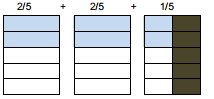 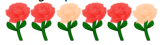 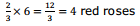 